_________________________________________________________________________________________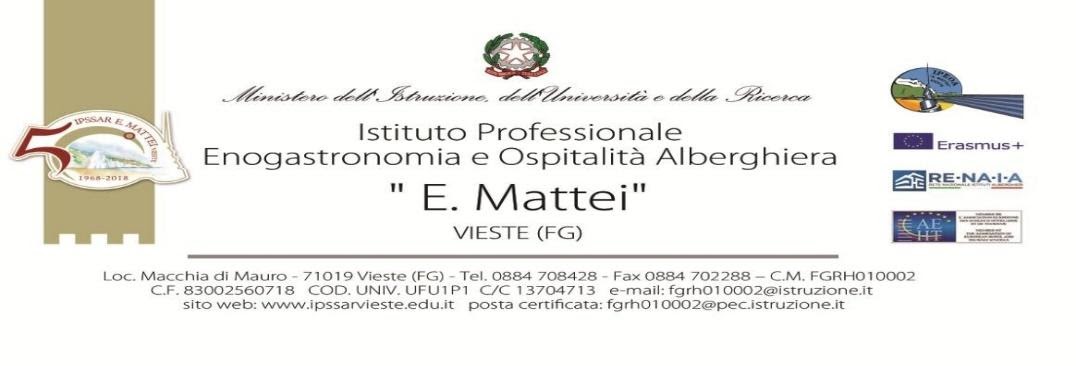 A sig. 		Oggetto: Comunicazione di sospensione di giudizio.Si comunica che, facendo seguito alle notizie già fornite alla S.V. in sede di valutazione periodica relativa al corrente a.s., suo/a figlio/a 	frequentante la classe ______________ sez. _____ di questo Istituto ha avuto la sospensione del giudizio dello scrutinio finale a causa delle insufficienze riportate nelle seguenti discipline:Tali insufficienze dovranno essere recuperate autonomamente o con la partecipazione ad eventuali corsi di recupero predisposti dal nostro Istituto.I programmi minimi per la preparazione personale saranno comunque disponibili sul sito dell’Istituto: www.ipssarvieste.edu.it  In ogni caso lo studente dovrà obbligatoriamente sostenere la verifica finale che accerti il recupero delle carenze, fissata per i giorni _____ e _____   _________________   2024.La S.V. è invitata ad informarsi c/o l’Istituto o sul sito scolastico del calendario dei corsi e delle verifiche.Ove lo studente non fosse presente alle suddette verifiche risulterà automaticamente NON AMMESSO all’anno scolastico successivo.Il Dirigente ScolasticoDamiano Francesco IOCOLO